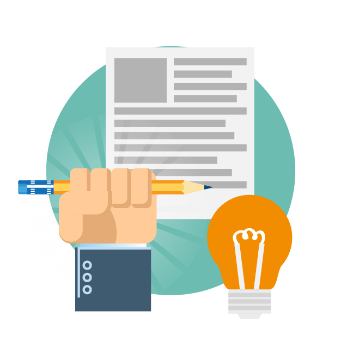 Resume ChecklistUse this checklist to be sure employers will take notice of your resume and that it reflects your strengths and experience.FormatHave I used a personalized format that is unique, with easy to find key contact information?Is my name clearly visible on every page?Is there enough white space?Does the order of headings reflect what is most important to the position?Is my formatting consistent?Will my resume stand out in the short time an employer will scan it (6-30 seconds)?ContentHave I considered the employer’s perspective?Have I shown the employer I can do the job?Do my bullet points include details about the quality and impact of my past work - the “So what?”Did I include telecommunication use, adaptability and other skills and examples that show I am a valuable hire in this post-Covid working world?EditCan I say the same thing with fewer words?Is it free of spelling and grammar errors?Have I asked someone to proofread it and offer feedback?